ADMINISTRACIÓN 2018-2019PRESIDENTA DE AYUNTAMIENTO: GUADALUPE SANDOVAL FARIASPRESIDENTE DEL DIF: RAMON DEL TORO SANDOVAL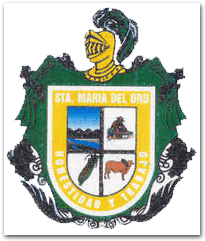 DIRECTORA: JENNI FER OCHOA CHAVEZDIRECTORA: JENNI FER OCHOA CHAVEZTITULAR DE LA UNIDAD DE TROSCAR RODRIGUEZ ADMINISTRACIÓN 2018-2019PRESIDENTA DE AYUNTAMIENTO: GUADALUPE SANDOVAL FARIASPRESIDENTE DEL DIF: RAMON DEL TORO SANDOVALDIRECTORA: JENNI FER OCHOA CHAVEZDIRECTORA: JENNI FER OCHOA CHAVEZTITULAR DE LA UNIDAD DE TROSCAR RODRIGUEZ ADMINISTRACIÓN 2018-2019PRESIDENTA DE AYUNTAMIENTO: GUADALUPE SANDOVAL FARIASPRESIDENTE DEL DIF: RAMON DEL TORO SANDOVALDIRECTORA: JENNI FER OCHOA CHAVEZDIRECTORA: JENNI FER OCHOA CHAVEZTITULAR DE LA UNIDAD DE TROSCAR RODRIGUEZ ADMINISTRACIÓN 2018-2019PRESIDENTA DE AYUNTAMIENTO: GUADALUPE SANDOVAL FARIASPRESIDENTE DEL DIF: RAMON DEL TORO SANDOVALDIRECTORA: JENNI FER OCHOA CHAVEZDIRECTORA: JENNI FER OCHOA CHAVEZTITULAR DE LA UNIDAD DE TROSCAR RODRIGUEZ ADMINISTRACIÓN 2018-2019PRESIDENTA DE AYUNTAMIENTO: GUADALUPE SANDOVAL FARIASPRESIDENTE DEL DIF: RAMON DEL TORO SANDOVALDIRECTORA: JENNI FER OCHOA CHAVEZDIRECTORA: JENNI FER OCHOA CHAVEZTITULAR DE LA UNIDAD DE TROSCAR RODRIGUEZ ARTÍCULO 8, FRACCIÓN V, INCISO S).GASTO DE VIAJES OFICIALES,  MES SEPTIEMBRE 2019ARTÍCULO 8, FRACCIÓN V, INCISO S).GASTO DE VIAJES OFICIALES,  MES SEPTIEMBRE 2019ARTÍCULO 8, FRACCIÓN V, INCISO S).GASTO DE VIAJES OFICIALES,  MES SEPTIEMBRE 2019ARTÍCULO 8, FRACCIÓN V, INCISO S).GASTO DE VIAJES OFICIALES,  MES SEPTIEMBRE 2019ARTÍCULO 8, FRACCIÓN V, INCISO S).GASTO DE VIAJES OFICIALES,  MES SEPTIEMBRE 2019“LUGAR”VIATICOS“SU COSTO”VIAJES OFICIALES“LUGAR”NOMBRE DEL RESPONSABLE“QUIEN VIAJA”ITINERARIO Y AGENDARESULTADOS$1,200GUADALAJARA03-09-19CHOFER GABRIEL GONZALEZ GONZALEZ Y DOS BENEFICIARIOSALREDEDOR DE 9 HORASVIAJE A LLEVAR A PERSONAS AL MEDICO$1,063SAHUAYO05-09-19CHOFER GABRIEL GONZALEZ GONZALEZ Y DOS BENEFICIARIOSALREDEDOR DE 9 HORASVIAJE A LLEVAR A DOS PERSONAS AL MEDICO Y A RECOGER LIBROS DE INNFORME DE GOBIERNO$3,047CHAPALA11-09-19CHOFER GABRIEL GONZALEZ GONZALEZ, JENNI FER OCHOA CHAVEZ Y 28 BENEFICIARIAS DEL PROGRAMA JEFAS DE FAMILIAALREDEDOR DE 12 HORASVIAJE A LLEVAR A JEFAS DE FAMILIA A CAPACITACION A LA CIUDAD DE CHAPALA JALISCO$800LOCALIDAD EL VALLE ALTO 22-09-2019CHOFER GABRIEL GONZALEZ, MARIA VICTORIA SANDOVAL MAGAÑA  Y PROMOTORA DE ALIMENTARIA ANA ROSA VILLANUEVA6 HORASVIAJE A ENTREGAR DESPENSAS A LA LOCALIDAD$800LOCALIDAD EL TEPEHUAJE Y AURORA23-09-2019CHOFER GABRIEL GONZALEZ Y PROMOTORA DE ALIMENTARIA9 HORASVIAJE A ENTREGAR DESPENSAS A LA LOCALIDAD $800LOCALIDAD LAS PILAS25-09-2019CHOFER GABRIEL GONZALEZ Y PROMOTORA DE ALIMENTARIA9 HORASVIAJE A ENTREGAR DESPENSAS A LA LOCALIDAD $2,650LOCALIDAD LOS EJIDOS30-09-2019CHOFER GABRIEL GONZALEZ , MARIA VICTORIA SANDOVAL MAGAÑA , RAMON DEL TORO SANDOVAL, FRANCISCO OCHOA OCHOA, ALONSO LOPEZ LOPEZ Y JENNI FER OCHOA CHAVEZALREDEDOR DE 14  HORASVIAJE A ENTREGAR DESPENSAS A 6 LOCALIDADES